           RAMSBURY FOOTBALL CLUB          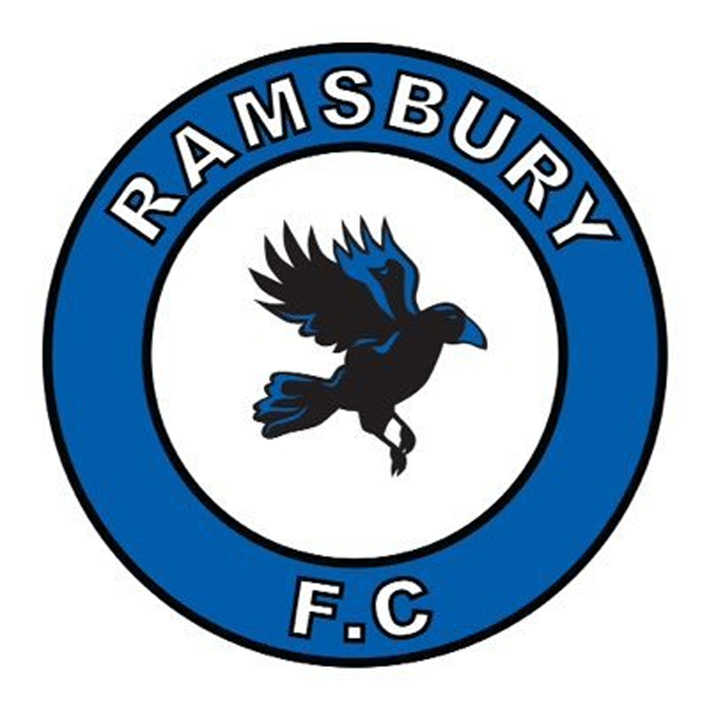 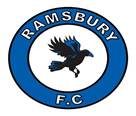                                 Annual General MeetingWednesday 30 June 2021 @ 8pm MinutesPresent: Andy Knowles (Chair), Chris Roberts (Vice-Chair, CWO), Jon Symon       (Secretary, CWO), Bryony Beck (Treasurer), Fiona Cresswell, Steve Taylor, Bash Miah, Rich Gillard, Mark Savory. Apologies: Charlotte Sully, Ian Cresswell, Rob Green, Nicky Place, Rob Dallas, Matt Ilott, Dan Beck, Simon Bartholomew, Olly Scott-Harden, Nicky Place, James Collister, Rob James, Rich Englefield, Geoff Pratt, James Underwood.1.  Welcome and apologies, declaration of quorum (5): Apologies were accepted and the meeting was declared quorate.2.  Approval of the Minutes of the AGM on 27 Jul 20: The Minutes were issued in advance of the meeting and agreed as a true and accurate record and approved.3. Chair’s Report (Andy Knowles). As we appear to see some light at the end of the tunnel, following yet another disrupted year due to Covid-19, we must be thankful that the leagues our teams were in did a fantastic job in being able to complete the season fixtures. All our teams and players performed brilliantly with some fine performances within all the age groups that included the U12s as Division runners-up and the U16s as league champions - so congratulations to all.It appears that Covid-19, will be part of our lives for the foreseeable future, if not for ever! So guidance and instructions for the forthcoming season will be a waiting game, but it is our intention to get normality back to the club as soon as we can, especially the Clubhouse. The Clubhouse will therefore be the committee focus in the close season so it is ready to be up and running for the 2021-2022 season, including the Clubhouse kitchen………Boris permitting!My list of thanks: It goes without saying that without our coaches, we would not have a football club to provide the children with the fun and safe environment that they so enjoy. So please, on behalf of all on the Committee we thank all of you for all the time you have given over the last season and for all your commitment.Next, the parents and guardians deserve praise as they have been so supportive throughout the season and as the coaches are the in direct communication with them, it would be appreciated if this thanks from the Club could be passed on.I would also like to give a huge thank you to our Club Sponsor, Karen and Arthur at Ergo Plus FM, who continue to be a massive benefactor to the club and especially with the clubhouse project, new kit and club development. Lastly, thanks to the Committee. The team has been unbelievable and have and are making huge changes for the benefit of the club across all areas. It is only a small team but it does so much good. Equipment and maintenance. I would like to mention kit and equipment, maintenance and line marking. The club has invested a lot of money over the season, but we are reliant on the coaches and assistants to look after it, especially when it comes to kit and footballs. Children are notorious for just “booting” a ball with no care whatsoever into hedges and trees, then just grab another. Please remind all members for the new season, as this year has seen significant costs allocated to replace equipment and balls, which we need to look after our kit and equipment. Line marking has become an issue, resulting in the blue marker being put out of action due to damage to the pitch. Cleaning and prolonging use of the white line marker is key and thanks to Geoff for repairing it and saving £350. Investment opportunities would be welcomed by the committee as we review all options to determine how we can continue to improve maintenance of equipment and better manage or kit and real estate.The Club Shop. The Club Shop, through Pendle Sportswear, and accessed via our Club Web Site Ramsburyfc.co.uk, is a huge opportunity for the club and something that will generate money for the club every quarter. It is an evolving project that will only improve over time. However, we need all our key club representatives, from committee members to coaches, to promote the club shop on a regular basis. We will be introducing innovative ideas ready for the new season to assist everyone with the promotional side. When the Clubhouse re-opens, you will see point of sale ideas to keep the shop visual to all parents and guardians. Let’s get promoting the Club Shop!Finally, we can all be proud of what we have achieved over the last 12 months and that we did it together. But do look forward and embrace the new season ahead. Many thanks to everyone, once again.4. Secretary’s Report (Jon Symon).  The Charter Standard status for the Club remains in place, but will migrate to the new 1 - 3 star accreditation system this year. The Secretary is the Charter Standard Coordinator and will engage with Wilts FA regarding accreditation requirements. The North Wilts Youth Football League (NWYFL) AGM was attended (virtually) by the Chair and the Secretary. Key points already issued to all coaches are: Ramsbury FC successfully completed Wilts FA Affiliation for the 2021/22 Season. Our affiliation number is X-Wilts 1767.Ramsbury FC have 9 youth teams entered in the following Divisions:U7 - GreenU8 - BlueU9 (White) - BlueU9 (Blue) - RedU10 - GreenU11 GreenU12 - Div 5U13 - Div 1U16 - Div 2U17/18 - will play in Mid Wilts LeagueThe Invoice for entering the league for all teams has been received by Bryony and paid in full. The only request that we submitted was from James Collister in the U12s regarding a new club Park FC. The request submitted was agreed and supported by other Clubs. Park FC will play in U13 Div 3. The League Sec stated that U16s may be required to play some mid-week games, but this would be reviewed and those clubs affected would be contacted. Key dates:5 Jul 21: Player Registration opens. Club Secs to complete with Team Managers / Coaches. 12 Aug 21: Minimum players for each team registered. 4 Aug 21: Wilts FA Club Sec Mtg online.  Sec will attend. 5 Sep 21. CPD Event at Foundation Park for all new Managers / Coaches. U7/U8s. More to follow. 5 Sep 21. Season Starts.31 May 22. Season Ends. Registration for this season will require an email and photo for each registered player and a FA Number for a parent / guardian. The Club Sec will liaise with all coaches / managers. There have been some rule changes, as per the slide pack I distributed, with no names on shirts and numbers on shirts must not be the same ie no two number 7. FA Playmaker remains the basic coaching requirement with the aspiration to have a Level 1 qualified coach for each team in each age group. The FA have produced a new online course Introduction to Coaching Football | The Boot Room (thefa.com) that in essence is a replacement for the level 1 qualification and is priced at £160.00. All teams without a Level 1 qualified coach should look to have one coach complete this course. On successful completion of the course the individual will be reimbursed by the Club via the Treasurer. DBS requires to be completed by all Coaches and Assistant Coaches and please contact the Secretary who will support all DBS applications. No DBS means you cannot help train or manage a youth team. All Level 1 or 2 coaches will need to update their First Aid and/or Safeguarding qualifications if out of date. The Secretary will contact those that need to complete or update their First Aid and/or Safeguarding qualifications.The Recreation Ground Committee will run a Defib AED and CPR course on Tue 27th Jul and Thu 29th Jul 21 in the Tennis Pavilion 6.30-8.30pm. There are 5 course spaces and the Sec will send out an email to see who would like to attend and on which date.  Departing Coaches: Chris Allen, Oliver Bond and Al Mackay have left the club and will not coach next season. 6.  Election of Officials. All club officials resigned their positions and officials were elected for the 2021-22 Season. The results of which are as follows and were unanimously voted by all present:Chair 							Andy KnowlesVice Chair						Chris RobertsSecretary							Jon SymonTreasurer							Bryony BeckWelfare Officers						Chris Roberts, Jon SymonEquipment & Maintenance (new post)		Geoff Pratt7.  Team Officials for the 2021-22 Season:Under 6 			Al Collis, Ned Llewellyn, Fiona CresswellUnder 7 			James Underwood, Ian Cresswell, Fiona CresswellUnder 8			Steve Taylor, J-P Degouve de Nunques, Fiona CresswellUnder 9 (White)		Bash Miah, Matt Ilott, Kate AbbotUnder 9 (Blue)		Nicky Place, Rob Green, Rupert HarrisonUnder 10			Dan Beck, Matt CrameUnder 11			Olly Scott-Harden, Simon BartholomewUnder 12			Rich Gillard, Adam Blanchard, Adrian FisherUnder 13			James Collister, Rob James, Sonny BatheUnder 16			Mark Savory, Rich Englefield, Harrison YatesUnder 17/18		Geoff Pratt, Andy KnowlesMen’s Team		Sean Eviil, Chris Roberts8.  Dates for Committee Meetings for 2021-2022 Season:Wed 25 Aug		- 	7.30pm in the Bell PubSat 28 Aug 		- 	Marking Pitches – BBQ lunch / All CoachesWed 13 Oct 		-	7.30 in the Bell PubWed 15 Dec		-	7.30 in the Bell Pub – Christmas Drinks9.  Date of next AGM	-	TBCThere being no further business the Chair closed the meeting at 21.15 hrsSigned………………………………………………………………   Date5.  Treasurers Report (Bryony Beck). Summary: Net deficit was £19,693 after funding the clubhouse refurbishment of £17,100 and new kit costs (after sponsorship) of £4,800. Bank balance at 31st May was £30,110.  Adjusting for amounts owing / owed, funds available were £22,291.Revenue:Subs revenue was £11,620, down 6% on prior year due to reduced subs.Membership numbers stood at 212 which was an increase of 25 (13%) on 2019/20.  Shop and events revenue was down £2,788 compared to 2019/20 due to the pandemic and the awards being held later in June 21.New and one-off items of expenditureClubhouse & shed refurbishment total £17,100New website costs of £765